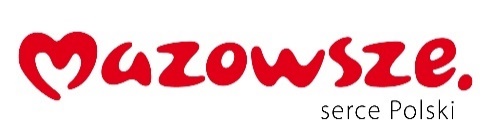 numer sprawy: OR-D-III.272.137.2023.ASzałącznik nr 3 do specyfikacji warunków zamówienia (SWZ)Umowa nr ………………………… dot. postępowania o udzielenie zamówienia publicznego o sygn…………………….na przeprowadzenie badania rocznych sprawozdań finansowych Województwa Mazowieckiego za lata 2023, 2024 i 2025zawarta w formie elektronicznej w Warszawie, pomiędzy Województwem Mazowieckim, NIP 1132453940, REGON 015528910 z siedzibą przy ul. Jagiellońskiej 26, 03-719 Warszawa, zwanym dalej Zamawiającymreprezentowanym przez Zarząd Województwa Mazowieckiego, w imieniu którego działają na podstawie …………….……………………………………….a………………… z siedzibą ………………………… ul.………………. NIP……………………… REGON ……………… Wysokość kapitału zakładowego…………………zwanym dalej Wykonawcą reprezentowanym przez: ……………………………………………………………………zwanymi też łącznie „Stronami” lub pojedynczo „Stroną” Strony zawierają umowę w ramach zamówienia publicznego prowadzonego w trybie podstawowym bez negocjacji – art. 275 pkt 1, zgodnie z przepisami ustawy z dnia 11 września 2019 r. - Prawo zamówień publicznych (tj. Dz. U. z 2023 r. poz. 1605 z późn.zm.).§ 1. Przedmiot umowyZamawiający zleca, a Wykonawca zobowiązuje się przeprowadzić badanie dotyczące rocznych sprawozdań finansowych Województwa Mazowieckiego, za lata 2023, 2024 i 2025.Badaniu za każde z wyżej wymienionych lat będzie podlegać: bilans z wykonania budżetu Województwa; prawidłowość sporządzania łącznego bilansu obejmującego dane wynikające z bilansów wojewódzkich samorządowych jednostek budżetowych i samorządowego zakładu budżetowego; prawidłowość sporządzenia łącznego rachunku zysków i strat obejmującego dane wynikające z rachunków zysków i strat wojewódzkich samorządowych jednostek budżetowych i wojewódzkiego samorządowego zakładu budżetowego; prawidłowość sporządzenia łącznego zestawienia zmian w funduszu obejmującego dane wynikające z zestawień zmian w funduszach wojewódzkich samorządowych jednostek budżetowych i wojewódzkiego samorządowego zakładu budżetowego; prawidłowość sporządzenia łącznej informacji dodatkowej obejmującej dane wynikające z informacji dodatkowych wojewódzkich samorządowych jednostek budżetowych i wojewódzkiego samorządowego zakładu budżetowego; prawidłowość sporządzania bilansu, zestawienia zmian w funduszu jednostki, rachunku zysków i strat oraz informacji dodatkowej wybranych do badania przez Wykonawcę wojewódzkich samorządowych jednostek budżetowych i samorządowego zakładu  budżetowego§2. Obowiązki WykonawcyBadanie zostaje przeprowadzone z zachowaniem obowiązujących przepisów prawa, w tym ustawy z dnia 29 września 1994 r. o rachunkowości (Dz.U. z 2023 r. poz. 120 z późn. zm.) i ustawy z dnia 11 maja 2017 r. o biegłych rewidentach, firmach audytorskich oraz nadzorze publicznym (Dz.U. z 2023 r. poz. 1015).Wykonawca wypełni zobowiązania wynikające z niniejszej umowy z należytą starannością zawodową i gospodarnością, zobowiązując się do zachowania w tajemnicy wszystkich informacji finansowych i innych uzyskanych w czasie badania. Ustalenie szczegółowego zakresu badania należy do Wykonawcy. Dokumentacja badania będzie przez Wykonawcę przechowywana przez 5 lat od końca roku w którym  nastąpiło wydanie Zamawiającemu sprawozdania z badania.Wykonawca zobowiązuje się do sporządzenia sprawozdania z badania, w którym przedstawione zostaną wyniki badania ustawowego zgodnie z przepisami ustawy z dnia 29 września 1994 r. o rachunkowości (Dz.U. z 2023 r. poz. 120 z późn. zm.) oraz z przepisami ustawy z dnia 11 maja 2017 r. o biegłych rewidentach, firmach audytorskich oraz nadzorze publicznym (Dz.U. z 2023 r. poz. 1015).Sprawozdanie z badania zostanie sporządzone w języku polskim, w formie elektronicznej opatrzone kwalifikowanym podpisem elektronicznym biegłego rewidenta i przekazane za pomocą poczty elektronicznej na adres e-mail: skarbnik@mazovia.pl.Wykonawca zobowiązuje się do:zachowania uczciwości, obiektywizmu, zawodowego sceptycyzmu, należytej staranności zawodowej i rzetelności w wypełnianiu zobowiązań Wykonawcy wynikających z niniejszej umowy;zachowania w tajemnicy wszelkich faktów, informacji i dokumentów uzyskanych w związku z wykonywaniem niniejszej umowy, również przez członków zespołu wykonującego badanie chyba, że obowiązek ich ujawnienia wynika z powszechnie obowiązujących przepisów, przy czym, obowiązek zachowania tajemnicy nie jest ograniczony w czasie;realizacji usługi badania sprawozdań finansowych przy zachowaniu odpowiednich kompetencji zawodowych.Wykonawca oświadcza, że do przestrzegania tajemnicy zawodowej zobowiązane są również inne osoby, którym udostępniono informacje objęte tą tajemnicą, chyba, że do ich ujawnienia zobowiązują odrębne przepisy.Wykonawca zobowiązuje się w ramach wynagrodzenia ustalonego niniejszą umową do udziału (osobistego lub upoważnionych osób), przedstawienia wyjaśnień i wyników badanych sprawozdań finansowych i udzielenia niezbędnych informacji w trakcie posiedzeń organów samorządu Województwa Mazowieckiego, komisji rewizyjnej oraz innych gremiów, w zakresie właściwości których pozostają sprawy, o których mowa w § 1 niniejszej umowy, o ile Zamawiający uzna to za konieczne.§ 3. Termin realizacji umowyCzynności związane ze sporządzeniem sprawozdania z badania za rok 2023 będą wykonane do dnia 16 maja 2024 r. z zastrzeżeniem, iż kompletne sprawozdanie finansowe zostanie Wykonawcy dostarczone do dnia 6 maja 2024 r.Czynności związane ze sporządzeniem sprawozdania z badania za rok 2024 będą wykonane do dnia 15 maja 2025 r. z zastrzeżeniem, iż kompletne sprawozdanie finansowe zostanie Wykonawcy dostarczone do dnia 5 maja 2025 r.Czynności związane ze sporządzeniem sprawozdania z badania za rok 2025 będą wykonane do dnia 14 maja 2026 r. z zastrzeżeniem, iż kompletne sprawozdanie finansowe zostanie Wykonawcy dostarczone do dnia 4 maja 2026 r.§ 4. Obowiązki ZamawiającegoZamawiający zobowiązuje się udostępnić Wykonawcy sprawozdanie finansowe, księgi rachunkowe i wszelkie inne dokumenty oraz udzielić wyczerpujących informacji i wyjaśnień niezbędnych do sporządzenia sprawozdania z badania.Zamawiający zobowiązuje się do współdziałania z Wykonawcą w celu zapewnienia sprawnego przebiegu wykonania umowy, a w szczególności do:niezwłocznego ustosunkowania się do zastrzeżeń i wątpliwości  Wykonawcy w sprawach prawidłowości i rzetelności przedstawionej do badania wersji sprawozdania finansowego,	korygowania ksiąg rachunkowych i sprawozdania finansowego w zakresie, w którym Zamawiający i Wykonawca  będą przekonani o celowości i zasadności wprowadzenia zmian,zapewnienia bieżącej współpracy pracowników Zamawiającego w sprawach objętych badaniem oraz zapewnienia kontaktu z osobami wewnątrz organizacji Zamawiającego, od których uzyskanie dowodów na potrzeby badania jest zdaniem Wykonawcy, konieczne.Zamawiający zobowiązuje się do złożenia oświadczenia na temat kompletności ujęcia danych w księgach rachunkowych, kompletności dokumentów przedłożonych celem wykonania umowy oraz ujawnienia wszelkich zdarzeń, które nastąpiły po dniu bilansowym, a które mogą mieć wpływ na rzetelność i kompletność sprawozdania finansowego i ksiąg rachunkowych.Niewywiązanie się przez Zamawiającego z zobowiązań zawartych w ust. 1-3, może spowodować odpowiednie wydłużenie czasu realizacji przez Wykonawcę przedmiotu umowy.§ 5. WynagrodzenieStrony ustalają, że łączne wynagrodzenie Wykonawcy z tytułu realizacji przedmiotu umowy, określonego w § 1 umowy, zgodnie z formularzem oferty Wykonawcy, stanowiącym załącznik nr 2 do umowy, wyniesie łącznie brutto …………….……. zł (słownie: ………………………………….……...….…...  złotych), w tym: Strony ustalają, że wynagrodzenie z tytułu realizacji przedmiotu umowy o którym mowa w § 3 ust. 1 wyniesie brutto: ………………. zł (słownie: ………………………………….……...….…...  złotych);Strony ustalają, że wynagrodzenie z tytułu realizacji przedmiotu umowy o którym mowa w § 3 ust. 2 wyniesie brutto:  ………………. zł, (słownie: ………………………………………..złotych);Strony ustalają, że wynagrodzenie z tytułu realizacji przedmiotu umowy o którym mowa w § 3 ust. 3 wyniesie brutto: ………….……. zł, (słownie: …………………………………………..……….. złotych).§ 6. Zmiany umowy i wynagrodzenia Strony postanawiają, iż mogą dokonać w formie pisemnego aneksu zmiany wynagrodzenia w wypadku wystąpienia jednej ze zmian wskazanych w art. 436 ust. 4 ustawy z dnia 11 września 2019 roku. Prawo zamówień publicznych, tj. zmiany w zakresie:stawki podatku od towarów i usług, wysokości minimalnego wynagrodzenia za pracę ustalonego na podstawie art. 2 ust.3-5 ustawy z dnia 10 października 2002 r. o minimalnym wynagrodzeniu za pracę,zasad podlegania ubezpieczeniom społecznym lub ubezpieczeniu zdrowotnemu lub wysokości stawki składki na ubezpieczenia społeczne lub zdrowotne,zasad gromadzenia i wysokości wpłat do pracowniczych planów kapitałowych, o których mowa w ustawie z dnia 4 października 2018 r. o pracowniczych planach kapitałowych.Zmiana wysokości wynagrodzenia obowiązywać będzie od dnia wejścia w życie zmian, o których mowa w ust. 1.W wypadku zmiany, o której mowa w ust. 1 pkt 1, wartość netto wynagrodzenia Wykonawcy nie zmieni się, a określona w aneksie wartość brutto wynagrodzenia zostanie wyliczona na podstawie nowych przepisów.W przypadku zmiany, o której mowa w ust. 1 pkt 2, wynagrodzenie Wykonawcy ulegnie zmianie o wartość wzrostu całkowitego kosztu Wykonawcy wynikającą ze zwiększenia wynagrodzeń osób bezpośrednio wykonujących zamówienie do wysokości aktualnie obowiązującego minimalnego wynagrodzenia, z uwzględnieniem wszystkich obciążeń publicznoprawnych od kwoty wzrostu minimalnego wynagrodzenia.W przypadku zmiany, o którym mowa w ust. 1 pkt 3 i 4 wynagrodzenie Wykonawcy ulegnie zmianie o wartość wzrostu całkowitego kosztu Wykonawcy, jaką będzie on zobowiązany dodatkowo ponieść w celu uwzględnienia tej zmiany, przy zachowaniu  dotychczasowej kwoty netto wynagrodzenia osób bezpośrednio wykonujących zamówienie na rzecz Zamawiającego.Wprowadzenie zmiany wysokości wynagrodzenia wymaga szczegółowego uzasadnienia przez Wykonawcę wpływu zmian wskazanych w ust. 1 na koszty wykonania zamówienia, a w szczególności przedstawienia Zamawiającemu wyliczenia całkowitej kwoty, o jaką wynagrodzenie Wykonawcy powinno ulec zmianie ze wskazaniem daty, od której nastąpiła bądź nastąpi zmiana wysokości kosztów wykonania Umowy uzasadniająca zmianę wysokości wynagrodzenia. Wniosek o dokonanie zmiany wysokości wynagrodzenia należnego Wykonawcy powinien być złożony przed przystąpieniem do badania sprawozdania za dany rok obrotowy.Zamawiający, zgodnie z art. 439 ust. 1 - 5 ustawy z dnia 11 września 2019 r. Prawo zamówień publicznych, przewiduje możliwość wprowadzenia zmiany wynagrodzenia Wykonawcy w związku ze zmianą cen materiałów lub kosztów związanych z realizacją Umowy. Strony przewidują możliwość jednokrotnej zmiany wysokości wynagrodzenia Wykonawcy w przypadku zmiany miesięcznego wskaźnika cen towarów i usług konsumpcyjnych ogłaszanego w komunikatach Prezesa Głównego Urzędu Statystycznego (dalej: „GUS”), na zasadach określonych w niniejszej Umowie.Wniosek o zmianę wysokości wynagrodzenia Wykonawcy, o której mowa w ust. 7 może zostać złożony tylko raz w okresie obowiązywania Umowy, nie wcześniej niż po upływie 6 miesięcy od zawarcia Umowy. Wniosek o zmianę wysokości wynagrodzenia Wykonawcy należy złożyć do 10 dnia miesiąca kalendarzowego.W przypadku zmiany określonej w ust. 7, określa się minimalny poziom zmian miesięcznych wskaźników cen towarów i usług konsumpcyjnych ogłaszanych w komunikatach Prezesa GUS, uprawniający Strony umowy do żądania zmiany wysokości wynagrodzenia Wykonawcy, wynoszący co najmniej 8% w stosunku do wskaźnika cen towarów i usług konsumpcyjnych z miesiąca, w którym zawarto Umowę. Powyższy poziom zmian zostanie ustalony o zmianę wysokości wynagrodzenia Wykonawcy, na podstawie łącznej zmiany miesięcznych wskaźników (miesiąc do miesiąca) cen towarów i usług konsumpcyjnych ogłaszanych w komunikatach Prezesa GUS, pomiędzy miesiącem, w którym została zawarta umowa, a miesiącem poprzedzającym złożenie wniosku o zmianę wysokości wynagrodzenia Wykonawcy.Wysokość wynagrodzenia Wykonawcy zostanie zmieniona o ustalony na podstawie ust. 9 poziom zmian miesięcznych wskaźników cen towarów i usług konsumpcyjnych.Strony ustalają początkowy termin ustalenia zmiany wynagrodzenia Wykonawcy, o której mowa w ust. 7, od kolejnego miesiąca kalendarzowego następującego po miesiącu złożenia wniosku o zmianę wysokości wynagrodzenia Wykonawcy.Zmiana wynagrodzenia Wykonawcy zgodnie z postanowieniami niniejszego paragrafu wymaga zawarcia aneksu do Umowy. Maksymalna wartość zmiany wynagrodzenia, jaką dopuszcza Zamawiający, to łącznie 10% kwoty wynagrodzenia brutto określonego odpowiednio w § 5 ust. 1 – 3 umowy.§ 7. Płatności i odbiór przedmiotu umowyWypłata wynagrodzenia za przeprowadzenie badania sprawozdania finansowego w wysokości określonej w § 5 ust. 1, 2 i 3 zostanie dokonana przez Zamawiającego przelewem w terminie 14 dni od daty otrzymania przez Zamawiającego poprawnie wystawionej faktury dostarczonej Zamawiającemu (za pośrednictwem operatora pocztowego lub elektronicznie) przesłanej na adres mailowy: skarbnik@mazovia.pl, po przyjęciu protokołem odbioru przedmiotu umowy, o którym mowa w § 3, przez Zamawiającego, odrębnie w odniesieniu do poszczególnych okresów objętych badaniem.Osobą upoważnioną do podpisania protokołu odbioru jest Skarbnik Województwa Mazowieckiego lub osoba przez niego upoważniona.Wykonawca jest uprawniony do wystawienia faktury po podpisaniu przez Zamawiającego protokołu odbioru.Protokół odbioru jest sporządzany elektronicznie przez Zamawiającego i przesłany na adres mailowy: skarbnik@mazovia.plWynagrodzenie będzie przekazane na konto Zamawiającego wskazane w fakturze.Zamawiający wystawi faktury na następujące dane:Nabywca: Województwo Mazowieckie ul. Jagiellońska 26,03-719 Warszawa, numer NIP 113-245-39-40Odbiorca/ Płatnik faktury: Urząd Marszałkowski Województwa Mazowieckiego w Warszawie ul. Jagiellońska 26,  03-719 Warszawa.numer niniejszej umowyZa dzień dokonania zapłaty Strony przyjmują dzień obciążenia rachunku Zamawiającego, pod warunkiem, iż na tym rachunku znajdują się środki niezbędne dla dokonania zapłaty.Zapłata wynagrodzenia za wykonanie przedmiotu umowy nie zwalnia Wykonawcy z obowiązku udzielania na żądanie Zamawiającego ewentualnych wyjaśnień dotyczących przedmiotu umowy i wykonania w związku z tym niezbędnych czynności w zakresie umowy.Wszelkie uwagi Zamawiającego muszą być zgłoszone Wykonawcy w terminie trzydziestu dni od daty doręczenia przedmiotu umowy – potwierdzonego protokołem odbioru. § 8. KorespondencjaStrony ustalają, że osobami wyznaczonymi do współpracy w ramach realizacji umowy są:ze strony Zamawiającego:……………, tel.…………..……., e-mail: skarbnik@mazovia.pl;ze strony Wykonawcy: …………….., tel. ………………., e-mail: ……………………Zmiana osoby wyznaczonej do współpracy, o której mowa w ust. 1, ze strony Zamawiającego lub Wykonawcy, wymaga poinformowania o tym fakcie drugą Stronę, w formie elektronicznej na adres mailowy wskazany w ust. 1 i nie stanowi zmiany umowy.Strony ustalają następujące adresy mailowe do korespondencji:Zamawiający: Województwo Mazowieckie e-mail: skarbik@mazovia.pl;Wykonawca: …………………………, e-mail:………………………..Strony ustalają, że korespondencja pomiędzy Wykonawcą i Zamawiającym odbywa się w formie elektronicznej (podpisanej kwalifikowanym podpisem elektronicznym) na adresy wskazane w ust. 3.Strony zobowiązane są do wzajemnego powiadomienia o każdej zmianie adresu korespondencyjnego. Powiadomienie winno być pod rygorem nieważności dokonane w formie elektronicznej (podpisane kwalifikowanym podpisem elektronicznym) i doręczonej Stronie na adres wskazany w ust. 3. Powiadomienie uznaje się za dostarczone następnego dnia po dniu jego wysłania.Zmiana adresu korespondencyjnego, o której mowa w ust. 5 nie stanowi zmiany umowy. § 9. Kary umowneStrony ustalają kary umowne w wysokości 0,1% wartości przedmiotu umowy określonej w § 5 odpowiednio w ust. 1-3 niniejszej umowy za każdy rozpoczęty dzień zwłoki w wykonaniu umowy.Wykonawcę zapłaci karę w wysokości 10% wartości przedmiotu umowy określonej w § 5 odpowiednio w ust. 1-3 niniejszej umowy z tytułu nienależytego wykonania umowy, w szczególności niewywiązania się z obowiązków określonych w § 2. Wykonawca zapłaci Zamawiającemu karę umowną w wysokości 30% ceny określonej w § 5 w ust. 1-3 jeżeli odstąpienie od umowy nastąpi z przyczyny leżącej po stronie Wykonawcy.Zamawiający zastrzega sobie prawo dochodzenia odszkodowania przewyższającego wysokość kar umownych na zasadach ogólnych.Zamawiający wyraża zgodę na potrącenie kar umownych z wynagrodzenia, o którym mowa w § 5.W przypadku zmiany wysokości wynagrodzenia w trybie § 6 stawki kar umownych, o których mowa  w ust. 1-3, będą naliczane od wynagrodzenia w zmienionej wysokości. Łączna wysokość kar umownych nie może przekraczać 30% łącznego wynagrodzenia Wykonawcy, określonego w § 5 umowy.§ 10. Prawo do rozwiązania umowyZamawiający może odstąpić od umowy z przyczyny leżącej po stronie Wykonawcy w terminie 7 dni, w przypadku rażącego naruszenia przez Wykonawcę postanowień niniejszej umowy, a w szczególności w przypadku niedostarczenia przez Wykonawcę sprawozdania z badania w terminie określonym w § 3.W przypadku określonym w ust. 1 wynagrodzenie przysługuje jedynie za odebrane protokolarnie części umowy § 2 stosuje się odpowiednio.§ 11. Termin realizacji umowy, zmiany umowy i sporyUmowa zostaje zawarta na czas określony, na okres od dnia jej zawarcia do dnia
30 czerwca 2026 roku, z zastrzeżeniem § 2 ust. 2 i ust. 7 oraz § 7 ust 8 i ust. 9.Datą zawarcia niniejszej Umowy jest data złożenia oświadczenia woli o jej zawarciu przez ostatnią ze Stron.  Umowa została zawarta w formie elektronicznej i podpisana przez każdą ze Stron kwalifikowanym podpisem elektronicznym.W zakresie nieuregulowanym niniejszą umową odpowiednie zastosowanie mają przepisy Kodeksu cywilnego, Ustawy o rachunkowości, Ustawy o biegłych rewidentach, Rozporządzenia Parlamentu Europejskiego i Rady (UE) 2016/679 z dnia 27 kwietnia 2016 r. w sprawie ochrony osób fizycznych w związku z przetwarzaniem danych osobowych i w sprawie swobodnego przepływu takich danych oraz uchylenia dyrektywy 95/46/WE (ogólne rozporządzenie o ochronie danych)  (Dz. Urz. UE L. 119 z 4 maja 2016 r., str. 1. z późn. zm.) oraz ustawy z dnia 10 maja 2018 r. o ochronie danych osobowych (Dz. U. z 2019 r. poz. 1781).Zmiany postanowień umowy wymagają dla swej ważności formy pisemnej – aneksu podpisanego przez Strony. Jeżeli z przyczyn niezależnych od Stron, w szczególności ze względu na sytuację epidemiczną na terenie Polski, wykonanie badania oraz innych czynności w terminach określonych w umowie nie będzie możliwe, Strony mogą w aneksie do umowy określić nowe terminy pod warunkiem, że odbiór sprawozdania z badania nastąpi nie później niż na 21 dni przed upływem ustawowego terminu na zatwierdzenie sprawozdania finansowego.W przypadku zaistnienia sporu, właściwym dla jego rozstrzygnięcia będzie sąd powszechny miejscowo właściwy dla siedziby Zamawiającego.§ 12. Ochrona danych osobowychZamawiający udostępnia Wykonawcy dane osobowe w zakresie niezbędnym do wykonania przedmiotu umowy tj. badania o którym mowa w § 1 niniejszej umowy. Strony umowy są niezależnymi administratorami danych osobowych przekazanych w celu realizacji niniejszej umowy w rozumieniu art. 4 pkt 7 rozporządzenia Parlamentu Europejskiego i Rady UE 2016/679 z dnia 27 kwietnia 2016 r. w sprawie ochrony osób fizycznych w związku z przetwarzaniem danych osobowych i w sprawie swobodnego przepływu takich danych oraz uchylenia dyrektywy 95/46/WE (ogólne rozporządzenie o ochronie danych).Podstawę prawną udostępnienia danych stanowi niniejsza umowa oraz przepisy ustawy z dnia 29 września 1994 r. o rachunkowości (Dz.U. z 2023 r. poz. 120 z późn. zm.) oraz z przepisy ustawy z dnia 11 maja 2017 r. o biegłych rewidentach, firmach audytorskich oraz nadzorze publicznym (Dz.U. z 2023 r. poz. 1015).Administrator zobowiązany jest zapewnić bezpieczeństwo danych podczas procesu ich przetwarzania, m.in. poprzez umożliwienie dostępu do nich tylko osobom przez niego upoważnionym, zabezpieczenie przed utratą, dostępem osób nieuprawnionych, ich zniszczeniem, utraceniem, zmodyfikowaniem, nieuprawnionym ujawnieniem.§ 13. Postanowienia końcoweAdministratorem danych osobowych pozyskanych w ramach realizacji umowy będzie Zamawiający.Wykonawca przyjmuje do wiadomości, że fakt zawarcia niniejszej umowy, dane identyfikujące Wykonawcę oraz wynikająca z umowy kwota wynagrodzenia stanowi informację publiczną i może być udostępniana w trybie ustawy z dnia 6 września 2001 r. o dostępie do informacji publicznej (Dz. U. z 2022 r., poz. 902), na co niniejszym wyraża zgodę.Zamawiający informuje, że Urząd Marszałkowski Województwa Mazowieckiego w Warszawie funkcjonuje w oparciu o Zintegrowany System Zarządzania zgodny z normami PN-EN ISO 9001:2015-10 – System Zarządzania Jakością, PN-EN ISO/IEC 27001:2017-06 – System Zarządzania Bezpieczeństwem Informacji, PN-EN ISO 14001:2015-09 – System Zarządzania Środowiskowego, PN-ISO 45001:2018-06 – System Zarządzania Bezpieczeństwem i Higieną Pracy, PN-ISO 37001:2017-05 – System Zarządzania Działaniami Antykorupcyjnymi oraz na podstawie wytycznych PN-ISO 26000 – System Społecznej Odpowiedzialności;Załączniki do umowy:Opis Przedmiotu ZamówieniaFormularz oferty WykonawcyKlauzula informacyjna do umów z osobami fizycznymi Klauzula informacyjna do umów z osobami prawnymiZamawiający	 																															Wykonawca.............................                                                                                  		............................